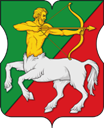 СОВЕТ  ДЕПУТАТОВМУНИЦИПАЛЬНОГО  ОКРУГА  БУТЫРСКИЙР Е Ш Е Н И Е20.10.2020 № 01-04/12-11                                                                                                                                                                                                                       О депутатском запросе по вопросупретензионных действий к подрядчикупо изготовлению проектно-сметной документации     В соответствии с Законом города Москвы от 6 ноября 2002 года № 56                                    «Об организации местного самоуправления в городе Москве» и Уставом муниципального округа Бутырский Совет депутатов муниципального округа Бутырский решил:     1. Направить в Управу Бутырского района города Москвы депутатский запрос по вопросу претензионных действий к подрядчику по изготовлению проектно-сметной документации на проведение работ по обустройству остановочного павильона по адресу: ул. Руставели д.14 стр.10 (приложение).     2.   Разместить настоящее решение на официальном сайте www.butyrskoe.ru.     3. Контроль за исполнением данного решения возложить на председателя Постоянной комиссии Совета депутатов муниципального округа Бутырский                             по вопросам транспорта, потребительского рынка и предпринимательства  Тупицына Д.В. Глава муниципального округа Бутырский                                       А.П. Осипенко                                                                                                 Приложение                                                                                  к решению Совета депутатов                                                                                 муниципального округа Бутырский                                                                                 от 20 октября 2020г. № 01-04/12-11СОВЕТ  ДЕПУТАТОВМУНИЦИПАЛЬНОГО  ОКРУГА  БУТЫРСКИЙДЕПУТАТСКИЙ  ЗАПРОСГлаве управыБутырского района города Москвы Е.Ю. Акопову                       Уважаемый Енок Юрьевич!     Совет депутатов муниципального округа Бутырский считает необходимым проведение претензионных действий к подрядчику по изготовлению проектно-сметной документации на проведение работ по обустройству остановочного павильона по адресу: ул. Руставели д.14 стр.10.     Проектно-сметная документация выполнена настолько не квалифицированно, что дополнительно проведенные работы повлекли за собой дополнительные расходы в 250 тысяч рублей.       Принятием к исполнению на территории Бутырского района неквалифицированной проектно-сметной документации нанесён репутационный ущерб руководству района.С искренним уважением,Глава муниципального округа Бутырский                                       А.П. ОсипенкоДепутатский запрос принят на заседанииСовета депутатов муниципального округа Бутырский20 октября 2020 года решением № 01-04/12-11